	An Ressortchef 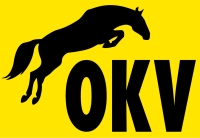 	René Steiner	rene.steiner@okv.ch	Datum: _____________Abrechnung OKV-Veranstalterbeitrag Ressort SpringenOKV-Veranstaltung:	____________________________________Durchführender Verein:	____________________________________Veranstaltungsort:	____________________________________Datum:	____________________________________Preisgeld:                        	   	Fr.	1'380.00	(Quali für OKV-Cup der NOP-Pferdeversicherung)Nenngeld:		Fr.   ___________	(Anzahl gemeldete Equipen im Rayon x Fr. 120.00)Beitrag Plaketten:		Fr.	300.--		(Quali für OKV-Cup der NOP-Pferdeversicherung)Preisgeld:                        		Fr.	3’440.00	(Final für OKV-Cup der NOP-Pferdeversicherung)	Beitrag Plaketten:		Fr.	480.--		(Final für OKV-Cup der NOP-Pferdeversicherung)Veranstalterbeitrag:          	     Fr.	1'000.00 	(Quali OKV-Cupe)Nenngeld:		Fr.   ___________	(Anzahl gemeldete Equipen im Rayon x Fr. 90.00)Veranstalterbeitrag:         	     Fr.	1'500.00	(Final OKV-Coupe)Preisgeld:                    	  	Fr. 	1'380.00 	(Quali Tommy Hilfiger Equestrian OKV Juniorenvereinscup)Nenngeld:		Fr.   ___________	(Anzahl gemeldete Equipen im Rayon x Fr. 120.00)	Preisgeld:                    	  	Fr. 	1'380.00 	(Final Tommy Hilfiger Equestrian OKV Juniorenvereinscup)Bitte vergüten gemäss beiliegendem Einzahlungsschein      (mit IBAN)oder an folgende IBAN–Nr und genauer Angabe (Name, Ort) des Kontoinhabers.
CH . .   . . . .   . . . .   . . . .   . . . .   .  

lautend auf:  __________________________________________________Absender:Name: _________________________	Vorname: _________________________Strasse: _________________________________________________PLZ: _____          Ort: ______________________________________Natel: __________________	eMail: _________________________________Unterschrift: _______________________________